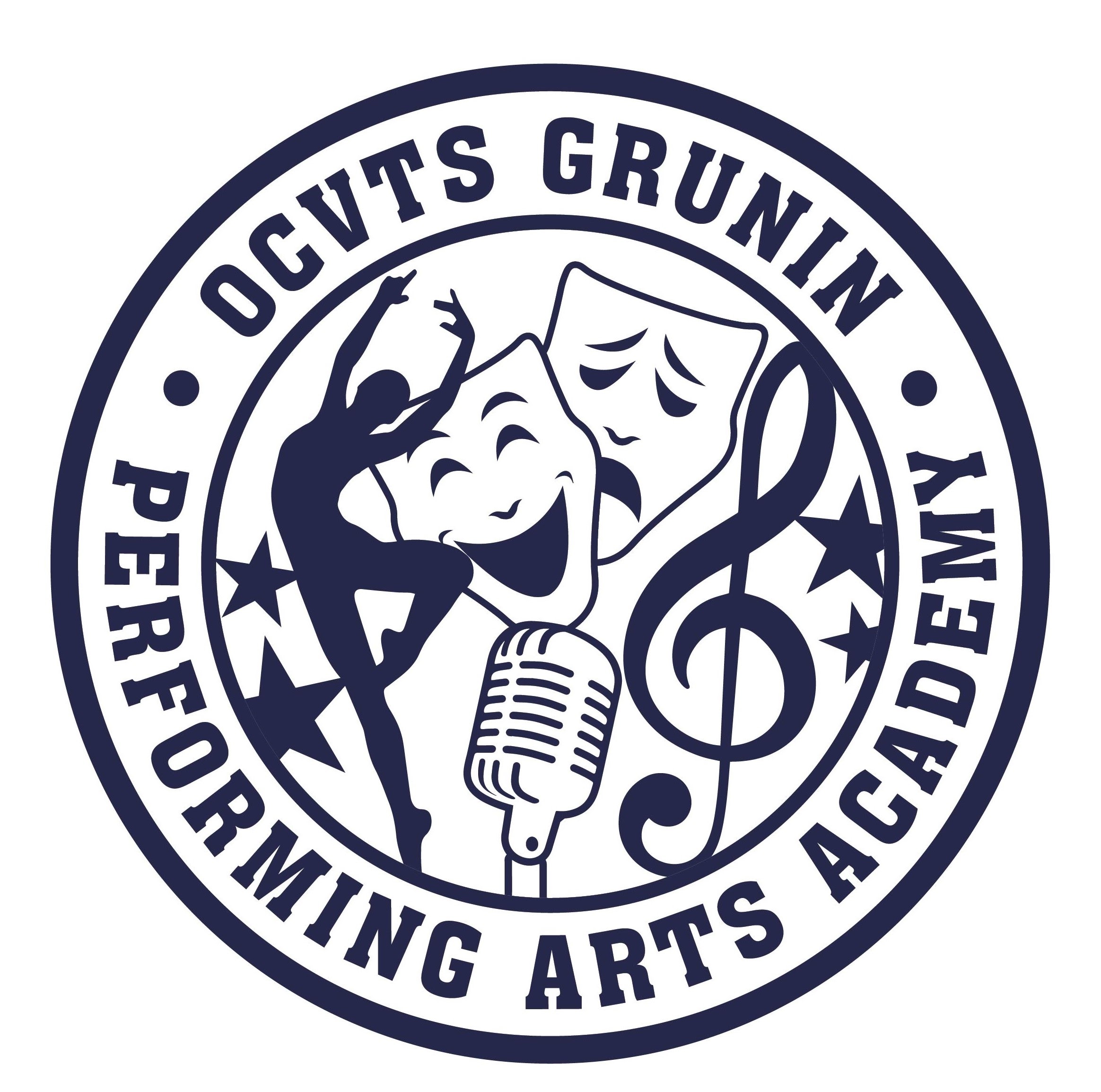 GPAA PTSO MEETING MINUTESSeptember 14, 2022   7:00pm   Gia Prima Blac Box TheaterOfficers In attendance:  Daisy Haffner, Pres; Joylene Rock, VP; Hilary Cocozziello, Sec;                  and Darlene Perucki, Treas.The meeting was called to order at 7:07pm by D. Haffner followed by the Pledge of Allegiance. Ms. Haffner welcomed the attendees.GPAA Update – Tierney MeekerWelcomed all parents both returning and those of new students;Congratulated the cast of Fall Drama “Clue” announced today;Performance Troop auditions held today. No longer traveling to schools instead there will be scheduled “Open House” events at GPAA;There was some vandalism in the boy’s bathroom. Cameras are being installed outside the doors of all bathrooms;Back to School Night is Wednesday 9/21 at 6pm.  Schedules for the evening are going out via email tomorrow and only for Fall classes. A Spring Back to School Night event will be planned;The Back to School Dance is scheduled for Friday 9/16 in the Gym.  Students are to be dropped off and picked up at that location and not the school entrance.“CLUE” Movie night in the Black Box Theater Friday 9/23 at 6pm;The show calendar for the year is up on the GPAA website under “Announcements.” Check this page for more information and other updates;Be sure to check your email for daily updates and notifications;STRONG testing will take place 9/27-9/28;Welcome to our new Guidance Intern Alexandra Maridelius. She is shadowing the department for the next five weeks.Vice President’s Report – Joylene RockMany events and fundraisers planned for the upcoming year;Our new fundraiser will be a “Super 50-50” to be drawn at the annual Gift Auction in Spring 2023 (date to be announced);Request for “sponsor” of ticket printingLook for signup info and opportunities on our website, via email, Facebook and Instagram posts to donate and support the PTSO.Secretary’s Report – Hilary CocozzielloThank you to everyone who has signed up for membership;The $10 annual fee covers the family so if there is more than one student attending GPAA, there is only a single membership fee due;If not yet signed up, we welcome parents, guardians and even students to do so either in person at any meeting or on the website “PTSO Info” page and pay through Cheddar Up;Reminder – Memberships must be paid by no later than December 22nd;To qualify for the annual GPAA PTSO Senior Scholarship, student must have three (3) years of paid membership;Approval of May 2022 minutes were tabled until October meeting.Treasurer’s Report – Darlene PeruckiThe current balance of the checking account is $6,418.Our newest “way to pay” is available through Cheddar Up.  Fundraisers such as the upcoming Broadway trip and even our membership fee can be paid online. Links to pay will be available on our website.President’s Report – Daisy HaffnerThe Ice Cream Social was held on July 19th in coordination with the school. Each incoming student was paired with a senior mentor. The PTSO sponsors the “all you can eat” ice cream and toppings. Thank you to the parents and students who volunteered;The Incoming Student Orientation was held on August 24th.  The PTSO had a table set up in the lobby to greet the incoming students and parents. The Class of 2026 apparel orders were distributed, and we sold car magnets. The PTSO spoke to the attendees during the main presentation. From sign-up that day, we had over 55 new registrations to start off our 2022-23 membership;On the First Day of School, the PTSO was set up in the lobby to greet the GPAA students as they entered the building. “Senior Survival Kits” were given to each senior student. The students greatly appreciated these “gifts.”  The Senior Sunrise photoshoot sponsored by the PTSO was held at Shelter Bay Cove in Toms River on September 8th. We had great participation and lucked out with perfect weather. Thank you to the senior parents who donated their time and tasty breakfast treats for the students. Each senior will receive an 8x10 color framed copy of the final picture.The October PTSO meeting will be mandatory for all parents of all cast and crew of the fall drama “Clue.” Mr. Ciccotelli will provide more information at that time.Committee ReportsFood Service – Denise Holland and Joylene RockCurrently confirming participating restaurants and menus for Fall Drama “CLUE.” Allergies and dietary limits are taken into consideration;Food service will be buffet style;We will need parent volunteers to help with food service. A SignUp Genius will be emailed to all including volunteer signup and requests for snack/beverage donations;Cheddar Up link will be sent to all cast/crew to pay for food service.Apparel Sale – Kate Dudonis and Donna WardThree sales a year (Fall Sale currently going on) next will be mid-November for Holiday delivery and February for Spring;All proceeds to our PTSO programs including guest artists, field trips and the six annual senior scholarships;Because current chairs are both parents of graduating seniors, they are looking for two volunteers to shadow and take over the apparel sale.  Anyone interested please reach out to Kate or Donna.Gift Auction – Darcie KingThis year’s theme is “And the Beat Goes On” music through the decades;We will need plenty of volunteers! Everything from soliciting for donations and making baskets to helping on the day of the auction. Student volunteers will be able to run the baskets (except for those that contain alcohol);Class basket themes have not been decided upon as of yet;There will be food trucks and entertainment this year.Fundraisers (Current & Upcoming) Broadway Bus Trip to “Beetlejuice” 10/9 includes bus and show ticket. Bus is leaving the GPAA parking lot promptly at 10:30 am, show time is at 2pm. Registration link and flyer available on our website.Refresh Your Pallet - Event to be held Wednesday November 9th over break in the GPAA Blackbox theater. Three projects to chose from. To select project, sign up and pay directly to Refresh Your Pallet go to the PTSO website and click on the “events and info” page. We will receive $15 profit per project. Amazon Smile – Be sure to sign up on Amazon.  Our name is “PTSO Parent Teacher Student Org of the Performing Arts Academy: HOWEVER be sure to note we are listed in Whiting, NJ.Broadway trip #2 is tentatively planned for January.Request for Chairs to run the following committees: The following volunteered:Crumb cake sale (November) – Natalie RothClothing Drive (Fall and Spring) - TBDRoller Skating Night (March) – Petra LaMonica“Lucky” Drawing from those in attendance – winner received $25 Target cardThere being no further business, at 8:09pm a motion was made by J. Rock to adjourn the meeting. It was 2nd by D. Perucki.